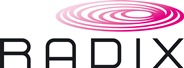 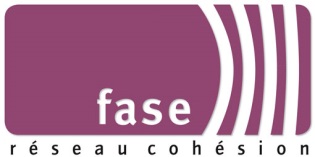 Le canevas de formulation viergeProjet «Développer ensemble des politiques de prévention au sein des structures», associant la Fondation genevoise pour l’animation socioculturelle (FASe), la Fédération genevoise de prévention alcool/cannabis (FEGPA) et RADIX.Vous ne pourrez répondre à chaque question dans l’immédiat. Écrire un projet d’intervention se fait à plusieurs dès que la solution demande des partenariats, implique diverses personnes. Si avec des aller-retours vous répondez à ce qui semble pertinent dans ce canevas, votre projet deviendra leur projet.Le guide Acteurs socioculturels Acteurs de prévention accompagne ce document. Télécharger tous les documents sous: 	www.radix.ch/animation-tshm .Renvois au guide : 	VI Formuler le projet grâce à un canevasVous ne partez pas de zéro : Situez-vous dans les étapes :	IX. Checklist pour les étapes du projetFormuler la situation de départ :La situation : de l’élément déclencheur placé dans son contexte à la problématique identifiéeRenvois au guide : VI Formuler le projet grâce à un canevas (point 1)IV Traiter l’élément déclencheur dans son contexte	A. Un élément déclencheur interpelle toujours nos représentations	B. Qui formule quelle demande ?	C. Contextualisation, analyse des pressions et des opportunités	D. Construire la problématique, déconstruire le problème avec Pluralité des regards exprimés: Qui sont les acteurs concernés ? Ont-ils pu exprimer leurs regards sur la situation ? Ont-ils identifié et partagé leurs compétences, conflits, besoins, problèmes, questions ? Renvois au guide : V.A. Entendre, mobiliser les acteurs et publics concernésSe positionner dans la pyramide inverséeQuels niveaux d’interventions aurez-vous pour quels publics selon les contextes et les acteurs en présence ? Le modèle de la pyramide inversée est disponible sous www.radix.ch/animation-tshm. Selon les besoin et la mobilisation, il vous permettra de différencier votre intervention entre la promotion de la santé, la prévention, le repérage, l’intervention précoce et la réduction des risques. Il vous propose des objectifs.Renvois au guide : VI Formuler le projet grâce à un canevas (point 2)L’idée est de récolter des compétences et savoir-faire utiles, mais aussi des aspects à prendre en compte. La grille FFOM (Forces, faiblesses, opportunités, menaces,) rend visible cette diversité. À vous ensuite de voir : Quelles forces peuvent répondre aux faiblesses et menaces? Lesquelles privilégier actuellement ?Définir la situation désirable et des valeurs :Quelle vision partagée de la situation idéale?Quelles valeurs et principes d’action fonderont l’action ?Quels axes de travail avec qui et où (promotion de la santé, prévention, …) ?Arrivez-vous à produire une image évocatrice, un dessin, un schéma ?Renvois au guide : 	II Une intervention sociale qui « fait prévention »	V.B Les questions à se poserConstruire la structure et un fonctionnementQuelles)s organisations, groupes et personnes sont impliqués dans votre intervention?définir le rôle des acteursdéfinir le rôle des instances, groupesdéfinir le fonctionnement et la communication interne et externe (ce qui est communiqué, où, quand, comment).Renvois au guide : 	VI Formuler le projet grâce à un canevas (point 4)Proposer un processus, une méthodologie, des étapesSi votre projet s’inspire d’un autre projet, quelles sont les logiques d’intervention, les valeurs-clés ? Comment le projet va-t-il être implanté pour déployer ses effets là où c’est nécessaire ?Renvois au guide : 	VI Formuler le projet grâce à un canevas (point 5)Penser l’évaluation dès le départEn amont du projet : Comment et avec qui comptez-vous intégrer la notion d’évaluation dans le développement du projet ?En cours de projet : Quels moyens vous donnez-vous pour observer l’évolution du projet et documenter sa vie et son impact ? Quand ferez-vous le point de la situation et avec qui pour adapter le projet ?À l’issue du projet : Comment mettrez-vous en valeurs les expériences, résultats, bonnes pratiques, constats et points forts ou à améliorer du projet ?RessourcesUn budget met en valeur l’investissement de chaque partenaire. Le temps investi et les infrastructures mises à disposition ont aussi un poids face aux financements extérieurs.Les ressources investies devraient être en lien avec l’impact et le bénéfice, même subjectif, de l’action. (www.quint-essenz > bases > outils > checklist budget)Renvois au guide : Renvois au guide : 	VI Formuler le projet grâce à un canevas (point 7)À chaque étape son bilan et ses modalités d’évaluationQuand et avec qui allez-vous faire le point sur le projet pour le documenter et le réorienter si nécessaires ?Voici quelques questions possibles :Ce qui a été atteint ou devrait être changé dans les objectifs, les outils et les formes d’intervention à chaque étape, ainsi que ce que l’on apprend de l’expérience.Quand et comment seront récoltés des images, témoignages, résultats ?Quand et comment vont être évalués :le climat humeurla collaborationles engagements et contributions des acteursles mesures, les activités non planifiéesles impacts et effets observablesles forces et faiblesses.Vous trouverez ci-après un canevas et des liens vers des outils utiles pour vos séances de bilan (12 Questions pour une séance de bilan ou un pointage .Renvois au guide : Renvois au guide : 	VI Formuler le projet grâce à un canevas (point 8)	VII Piloter son projet, gérer, valoriser, évaluerPlanifier pour penser le changement et l’actionLa définition des objectifs, l’élaboration de stratégies pour les atteindre et la structuration du processus d‘intervention en étapes (dates, délais) doivent être explicitées.Utilisez le tableau de planification ci-après pour obtenir une construction cohérente :La vision décrit la nouvelle situation attendue, sans le problème ou avec un problème géréChaque stratégie permet de réaliser la vision avec les partenaires auprès des personnes concernées (diversité des publics, réseaux, autorités, communautaire). Une stratégie de communication est souhaitable.Les objectifs expriment des changements concrets qu’amène votre projet à la situation initiale. Réfléchir à l’impact désiré avec la pyramide inversée vous aidera à les formuler.Les indicateurs vous permettent de constater les changements (impacts qualitatifs et quantitatifs)Les mesures, actions, ne sont que les moyens d’atteindre les objectifs.Lorsque la vision, les stratégies, objectifs, indicateurs et mesures/action forment une chaîne cohérente face aux enjeux de la situation, le projet est crédible.Les objectifs qui ne sont pas atteints ne sont pas forcément des échecs. Des rencontres périodiques de bilans (voir plus bas) vous aideront à voir s’ils sont pertinents ou à réajuster. Elles entretiennent la flamme.Renvois au guide : Renvois au guide : 	VI Formuler le projet grâce à un canevas (point 9)Tableau de planification : TITRE de l’intervention Un outil en ligne gratuit existe pour la planification et la gestion de projet. Il est présenté sous: www.quint-essenz.ch > outil de gestion de projet > vue d’ensemble le bilanIl est possible de travailler avec des tableaux comme ci-dessous. Mais il existe beaucoup d’autres formes vivantes pour répondre aux questions de la page suivante.Remarques sur l'atteinte des objectifsActivités non planifiéesBilanPerspectives (chances/menaces)Questions ouvertesFORCESOPPORTUNITÉSFAIBLESSESMENACES VisionNoNom des pointagesDatesDébut34……Fin du projetNoStratégiesDate 123NoObjectifs de projet (ce qui changera)Résultats (ce que je verrai)Stratégies (comment je vais rendre possible le changement)1Stratégie 11.12Stratégie 22.13Stratégie 33.1NoSuccès - échecs (difficultés/obstacles)ConséquencesNoSuccès - échecs (difficultés/obstacles)ConséquencesQuestions pour une séance de bilan ou un pointage Questions pour une séance de bilan ou un pointage FonctionLes séances de pointage sont un élément important du contrôle du projet. Lors d'une séance de pointage, on revient d'une manière structurée sur le travail accompli jusqu'à ce point, on réfléchit à nouveau aux objectifs intermédiaires et aux objectifs de qualité, on évalue l'ambiance dans l'équipe et on planifie en détail la prochaine étape. Vous trouverez ici un catalogue de questions pour vous orienter dans la préparation et le déroulement des séances de pointage.Participants : qui doit prendre part à la séance? (équipe de projet, groupes d'accompagnement, mandant?)En résuméquels sont les succès que l'on peut faire valoir?quels sont les échecs?est-il censé de continuer le projet ou faut-il l'abandonner?comment justifier, le cas échéant, que certains objectifs intermédiaires fixés par contrat n'ont pas été atteints?Déroulement : Revenir sur l'étape qui vient de se terminerles objectifs intermédiaires et objectifs de qualité de l'étape ont-ils été atteints? Sinon, pourquoi?les objectifs intermédiaires fixés par contrat ont-ils été atteints?les stratégies choisies se sont-elles avérées appropriées et efficaces?les mesures opérationnelles entreprises étaient-elles adéquates?
Si non, pourquoi?quels feedbacks positifs et négatifs y a-t-il eu (de la part de l'institution responsable, des groupes-cible, des médias…)?où y a-t-il eu des résistances ou des conflits? Pourquoi?les ressources en personnes étaient-elles appropriées?comment les personnes présentes jugent-elles les processus internes au projet (motivation, communication, travail en collaboration)?comment est l'ambiance au sein de l'équipe de projet?les délais ont-ils été respectés?les dépenses correspondent-elles à ce qui était prévu dans le budget?Planification détaillée de la prochaine étapele contexte du projet (institutionnel, légal, social…) a-t-il changé depuis la dernière séance de pointage?les objectifs intermédiaires de la prochaine étape doivent-ils être adaptés en conséquence?quels objectifs intermédiaires ont quelle priorité?quels objectifs de qualité devraient être fixés pour la prochaine étape?faut-il entreprendre des démarches quant à la mise en réseau du projet (par exemple suite à un changement du contexte)?les ressources en personnes du projet suffisent-elles pour mettre en œuvre toutes les mesures opérationnelles de la prochaine étape?faut-il trouver des ressources supplémentaires ?